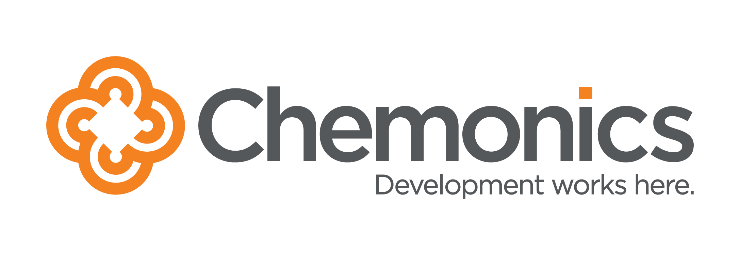 EXPRESSIONS OF INTEREST (EOI)EOI Number:			013-PFRU-EOI-001Description:	Expression of Interest for Construction and Renovation Services Framework ContractRelease Date:  			November 30, 2022 Due Date:                                    Chemonics PFRU (Chemonics) requests the interested suppliers to register their interest in participating by Monday, December 5, 2022. 13:00  Full ITT will be Sent by: 	December 12, 2022 Vendor’s Conference to be held:                                            December 7, 2022 For: 				Partnership Fund for Resilient Ukraine (PFRU)Project Implementer: 		Chemonics International Inc.Funded by: 			Foreign, Commonwealth & Development Office (FCDO)Contents of EOI Package:	Section 1:  IntroductionSection 2:  Instructions Section 3:  LocationsSection 1:  Introduction						Chemonics International Inc. (hereinafter referred to as “Chemonics”), acting on behalf of FCDO Framework Agreement for Conflict, Stability, & Security Fund (CSSF) Framework 2018, reference No. CPG/2350/2018, Call off-title PFRU and call-off reference No. CPG-6534-2021 is soliciting proposals from companies to provide construction and renovation services upon request for PFRU.Interested Parties are invited to submit their response in accordance with Section 2 (Instructions). A submittal of a response serves as notice to Chemonics of the Party’s general interest in participating in the Initiation to Tender (ITT). Responses will be used to confirm eligibility for the ITT. However, a submittal of a response does not guarantee that the Interested Party will be contacted to perform any services. Activities that are listed in Section 3.Section 2:  Instructions								2.1	Submittal Deadline  Expressions of interest must be received by email no later than 13:00 local time on November 24, 2022. Late submittals will be considered at the discretion of the Project. The full ITT will be submitted to interested Parties 2.2	Protocol for Submission of  Submittals and Required DocumentsRespondents are responsible for ensuring that their submittals are received in accordance with the instructions stated herein.All submittals must be prepared in the English language. The EOI must be submitted by email to: pfruprocurement@chemonics.com with the subject line, 013-PFRU-EOI-001_Vendor Registration and include the complete legal name and contact information of the responder’s organization:Company nameCompany address Contact details Contact person 2.3	Questions and ClarificationsAll questions and/or clarifications regarding this EOI must be submitted via email to pfruprocurement@chemonics.com no later than 13:00 Kyiv time on November 24, 2022. All correspondence and/or inquiries regarding this solicitation must reference the EOI number. No phone calls or in-person inquiries will be entertained; all questions and inquiries must be in writing.Only the written answers will be considered official. Any verbal information received from a Chemonics or project employee, or other entity, should not be considered as an official response to any questions regarding this EOI.2.4	Technical Interest and CapabilityInterested Parties should describe in detail their proposed qualifications for construction and renovations services and locations, listed in the Section 3, for which they would like to be considered. The following documents must be included in the response: Company name, contact information, office locations and addressesRegistration A summary of general experience 2.5	EligibilityIn order to be considered eligible under any future RFP, Interested Parties must meet the following criteria and submit certifications of compliance as required. The EOI response must include statements from the Interested Party that it:It no not named on any list of suspected terrorists or blocked individuals maintained included in US Government OFAC List of Specially Designated Nationals and Blocked Persons or the Home Office Prescribed Terrorist Organisations List.HMG determines that the vendor is ineligible to receive U.K. funding pursuant to U.K. laws and regulations; orNotwithstanding any other provision of the Agreement, upon such termination the vendor shall have no right to receive any further payments. Section 3:  Categories of Technical Services and Locations				3.1 	ObjectivePFRU seeks qualified companies to provide construction services for its activities; these will include small-scale construction and/or rehabilitation projects, including but not limited to 100 sites.Chemonics anticipates issuing more than one award. The awards will be in the form of fixed unit price indefinite quantity framework agreements (IQFC) with a material escalation clause and orders issued on a fixed unit price basis with contingencies to take into account unknown factors. The term of this contract will be approximately two years. 3.2	Locations of WorkChemonics anticipates issuing more than one award to the companies who can provide the requested services on nationwide level and in same time companies who provide similar services only in below mentioned location may be awarded too: Kyiv, Kharkiv, Chernihiv, Sumy regions with the possibility of the extension to other regions of Ukraine.      